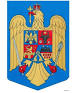 JUDEŢUL BRAŞOVCONSILIUL LOCAL AL COMUNEI AUGUSTINStr. Lungă nr. 238, AUGUSTIN, cod 507151, Tel/fax: 0374-279816www.primariaaugustin.ro,    E-mail: primariaaugustin@yahoo.com__________________________________________________________HOTĂRÂREA Nr. 22 din 28.04.2023pentru aprobarea elaborării și implementării Strategiei de Dezvoltare Locală, în cadrul parteneriatului LEADER al GRUPULUI DE ACȚIUNE LOCALĂ ASOCIAȚIA TRANSILVANĂ BRAȘOV NORD  Având în vedere: Referatul de aprobare nr.1017/20.04.2023 a Primarului UAT Augustin, județul Braşov;Raportul de specialitate nr. .1018./20.04. 2023, prin care se motivează, în drept și în fapt, necesitatea și oportunitatea includerii teritoriului UAT AUGUSTIN,JUD.BRAŞOV in parteneriatul LEADER GAL ASOCIAȚIA TRANSILVANĂ BRAȘOV NORD, pentru implementarea Strategiei de Dezvoltare Locala cu finanțare prin PS 2023-2027 si PIDS 2021-2027, constituind un aport pentru dezvoltarea colectivității;Ghidul solicitantului pentru accesarea submăsurii 19.1 „Sprijin Pregătitor”, sesiunea 2023; Planul Strategic 2023-2027;Programul Incluziune și Demnitate Socială 2021-2027;OUG 26/2000 privind asociațiile si fundațiile, cu modificările si completările ulterioareart. 120 și art. 121 alin. (1) și (2) din Constituția României, republicată;art. 8 și 9 din Carta europeană a autonomiei locale, adoptată la Strasbourg la 15 octombrie 1985, ratificată prin Legea nr. 199/1997;art. 7 alin. (2) și art. 1166 și următoarele din Legea nr. 287/2009 privind Codul civil, republicată, cu modificările ulterioare, referitoare la contracte sau convenții;art. 20 și 21 din Legea cadru a descentralizării nr. 195/2006;Rapoartele comisilor de specialitate
In temeiul  art. 129, 133, 139 alin (3), literele d si f, 196 alin (1)  litera a  din OUG nr. 57/2019 privind Codul Administrativ al României, cu modificările si completările ulterioareConsiliul Local întrunit în ședință ordinară:HOTĂRĂȘTE,Art. 1. - Se aprobă menținerea teritoriului UAT AUGUSTIN,JUD.BRAŞOV în parteneriatul LEADER al GAL  ASOCIAȚIA TRANSILVANĂ BRAȘOV NORD pentru implementarea Strategiei de Dezvoltare Locală finanțată prin PS 2023-2027 și PIDS 2021-2027.Art. 2. – Se aprobă susținerea participării UAT AUGUSTIN,JUD.BRAŞOV la Acordul de Parteneriat LEADER al GAL  ASOCIAȚIA TRANSILVANĂ BRAȘOV NORD, care va pregăti și va implementa viitoarea Strategie de Dezvoltare Locală 2023-2027 finanțată prin PS 2023-2027 și PIDS 2021-2027.Art. 2. - Se menționează că UAT AUGUSTIN,JUD.BRAŞOV va face parte din parteneriatul LEADER al GAL ASOCIAȚIA TRANSILVANĂ BRAȘOV NORD și că UAT AUGUSTIN,JUD.BRAŞOV nu va adera la un alt parteneriat ce va implementa o Strategie de Dezvoltare Locală cu finanțare prin PS 2023-2027.Art. 3. – Se aprobă valabilitatea prezentei Hotărâri de Consiliu Local pentru obținerea de către Asociația Grupul de Acțiune Locală GAL ASOCIAȚIA TRANSILVANĂ BRAȘOV NORD a sprijinului pregătitor, pentru selecția și implementarea Strategiei de Dezvoltare Locală 2023-2027.Art. 4. - Reprezentantul legal al comunei este, potrivit legii, primarul acesteia, în dubla sa calitate de ordonator principal de credite și de administrator public al comunei.Art. 5. – Cu ducerea la îndeplinire a prezentei hotărâri se însărcinează primarul Comunei AUGUSTIN,JUD.BRAŞOV Art. 6. - Prezenta hotărâre se comunică, prin intermediul secretarului  comunei AUGUSTIN,JUD.BRAŞOV, si se transmite către Instituția prefectului județului Brașov, primarului Comunei AUGUSTIN si Asociației Grupul de Acțiune Locală GAL ASOCIAȚIA TRANSILVANĂ BRAȘOV NORD.Președinte de ședință,	                                                Secretar general comună, Vajda Zoltan                                                                    Garcea Gheorghe Mircea*Adoptată cu11voturi pentru, 0 împotrivă, 0 abținere